ΒΑΣΙΛΟΠΙΤΑΑΛΕΥΡΙ4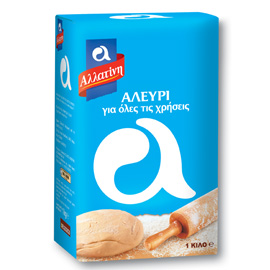 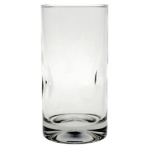     ΜΠΕΚΙΝ4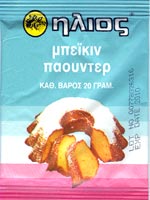 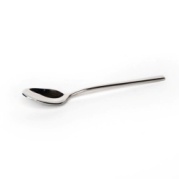 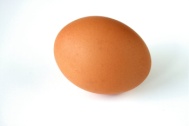 ΑΥΓΑ     7 ΞΥΣΜΑ ΧΥΜΟ   ΑΠΟ  1  ΛΕΜΟΝΙ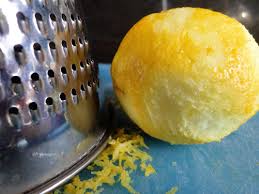 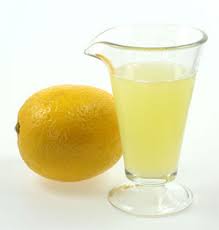   ΑΛΑΤΙ    ΛΙΓΟ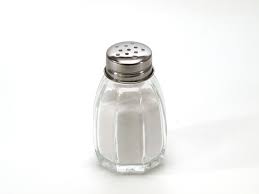 ΣΟΚΟΛΑΤΑ  1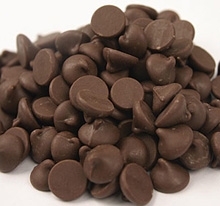 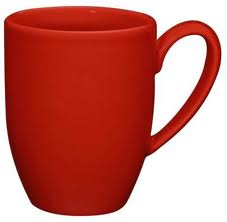 ΖΑΧΑΡΗ1    ½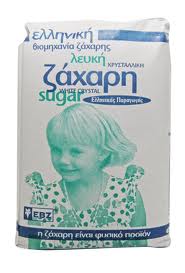 ΓΑΛΑ   1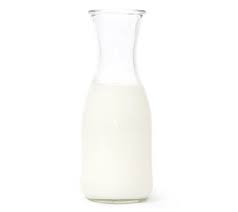 ΒΟΥΤΥΡΟ     280gr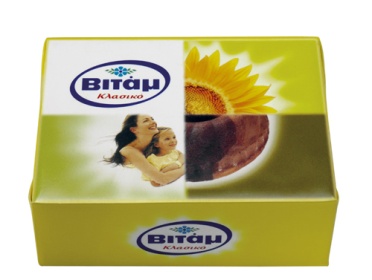 ΑΧΝΗ  ΖΑΧΑΡΗ 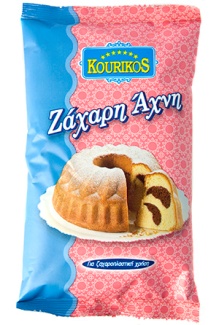 